 Valstybinė energetikos reguliavimo taryba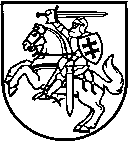 Biudžetinė įstaiga, Verkių g. 25C-1, LT-08223 Vilnius, tel. (8 5) 213 5166, faks. (8 5) 213 5270, el. p. info@vert.lt.Duomenys kaupiami ir saugomi Juridinių asmenų registre, kodas 188706554Valstybinė energetikos reguliavimo taryba (toliau – Taryba) 2021 m. sausio 18 d. gavo  Lietuvos Respublikos Seimo Valstybės valdymo ir savivaldybių komiteto 2021 m. sausio 15 d. raštą Nr. S-2021-240 „Dėl vandens tiekimo ir nuotekų tvarkymo politikos įgyvendinimo“ (toliau – Raštas), kuriame prašoma institucijas pagal kompetenciją pateikti informaciją apie 2020 m. lapkričio 19 d. Lietuvos Respublikos valstybės kontrolės (toliau – Kontrolė) paskelbtoje  valstybinio audito ataskaitoje Nr. VAE-12 „“ (toliau – Ataskaita) nurodytas vandens tiekimo ir nuotekų tvarkymo politikos įgyvendinimo problemas.Kontrolės atlikto audito tikslas – įvertinti, ar gyventojai turi galimybę gauti saugos ir kokybės reikalavimus atitinkantį geriamąjį vandenį ir į aplinką išleisti tinkamai išvalytas nuotekas, o pagrindiniai audito klausimai: ar visiems gyventojams prieinamos centralizuotai tiekiamo geriamojo vandens ir nuotekų tvarkymo paslaugos; ar gyventojų vartojamas geriamasis vanduo yra saugus ir kokybiškas; ar prieš išleidžiant į gamtinę aplinką nuotekos išvalomos iki nustatytų reikalavimų. Ataskaitoje pateiktos rekomendacijos: Tarybai – siekiant išvengti neigiamų pasekmių žmonių sveikatai, užtikrinti nepertraukiamą paslaugų teikimą bei tiekiamo geriamojo vandens kokybę: įgyvendinti priemones, kurios nelicencijuotiems tiekėjams neleistų teikti geriamojo vandens tiekimo paslaugų gyventojams;  Savivaldybėms – periodiškai teikti informaciją Valstybinei energetikos reguliavimo tarybai apie nelicencijuotų ūkio subjektų vykdomą geriamojo vandens tiekimo ir (ar) nuotekų tvarkymo veiklą savivaldybės teritorijoje, Valstybinei energetikos reguliavimo tarybai ūkio subjektams neišdavus geriamojo vandens tiekimo ir (ar) nuotekų tvarkymo licencijos arba Ūkio subjektams nutraukus nelicencijuojamą veiklą, užtikrinti vartotojams geriamojo vandens tiekimo ir (ar) nuotekų tvarkymo paslaugų teikimą (perimant infrastruktūrą ar kt.).Taryba, vadovaudamasi Kontrolės Ataskaita, pagal kompetenciją teikia atsakymą į Rašto 5 klausimą: Kokia esama situacija dėl vandens tiekimą ir nuotekų tvarkymą vykdančių įstaigų licencijavimo? Kaip planuojama užtikrinti, kad vandens tiekimą ir nuotekų tvarkymą vykdytų tik licencijas šiai veiklai turinčios įmonės?Taryba 2020 m. spalio 23 d. raštu Nr. R2-(V)-5674 „Dėl valstybinio audito ataskaitos „Vandens tiekimas ir nuotekų tvarkymas“ projekto“ Kontrolei pateikė parengto Valstybinio audito ataskaitos „Vandens tiekimas ir nuotekų tvarkymas“ projekto rekomendacijų Tarybai įgyvendinimo plano priemones ir terminus, kurie yra įtraukti Ataskaitoje:duomenų iš nelicencijuotų ūkio subjektų surinkimas, siekiant nustatyti, ar ūkio subjektas atitinka licencijuojamo geriamojo vandens tiekėjo ir (ar) nuotekų tvarkytojo sąvoką – iki 2022 m. gruodžio 31 d.;nustačius, kad ūkio subjektas atitinka licencijuojamo geriamojo vandens tiekėjo ir (ar) nuotekų tvarkytojo sąvoką, nurodymų ūkio subjektui pateikimas (kartu informuojant ir savivaldybių institucijas): pateikti prašymus licencijai gauti arba nutraukti nelicencijuotą geriamojo vandens tiekimo ir (ar) nuotekų tvarkymo veiklą ir, per atitinkamą laikotarpį subjektui nepateikus prašymo licencijai gauti, inicijuoti sankcijos skyrimo procedūrą – iki 2023 m. birželio 1 d.;licencijų neturintiems ūkio subjektams, pateikus prašymą geriamojo vandens tiekimo ir (ar) nuotekų tvarkymo licencijai gauti, licencijų išdavimas ar neišdavimas – iki 2023 m. gruodžio 31 d.Atsakydami apie esamą situaciją dėl vandens tiekimą ir nuotekų tvarkymą vykdančių įstaigų licencijavimo, informuojame, kad pagal šiuo metu turimus duomenis nustatyta, kad 40 geriamojo vandens tiekėjų ir (ar) nuotekų tvarkytojų galimai vykdo geriamojo vandens tiekimo ir (ar) nuotekų tvarkymo veiklą, neturėdami geriamojo vandens tiekimo ir (ar) nuotekų tvarkymo licencijų. Taryba iki šios dienos yra surinkusi informaciją apie 22 ūkio subjektų veiklą ir nustačiusi:6 ūkio subjektai neatitinka pagal Lietuvos Respublikos geriamojo vandens tiekimo ir nuotekų tvarkymo įstatymo (toliau – Įstatymas) nuostatas licencijuojamų geriamojo vandens tiekėjų ir (ar) nuotekų tvarkytojų sąvokos ir jų vykdomai veiklai nereikalinga geriamojo vandens tiekimo ir (ar) nuotekų tvarkymo licencija;15 ūkio subjektų perdavė vykdomą geriamojo vandens tiekimo veiklą savivaldybei arba licencijuotam geriamojo vandens tiekėjui;1 ūkio subjektui (po Tarybos reikalavimo nutraukti nelicencijuotą geriamojo vandens tiekimo ir (ar) nuotekų tvarkymo veiklą arba pateikti prašymus geriamojo vandens tiekimo ir (ar) nuotekų tvarkymo licencijai gauti) 2020 m. lapkričio 20 d. nutarimu Nr. O3E-1162 išduota geriamojo vandens tiekimo ir nuotekų tvarkymo licencija Nr. L7-GVTNT-71.Taryba toliau renka duomenis iš ūkio subjektų (kaimo bendruomenių), galimai vykdančių geriamojo vandens tiekimo ir (ar) nuotekų tvarkymo veiklą, neturint geriamojo vandens tiekimo ir (ar) nuotekų tvarkymo licencijų, tačiau dalis ūkio subjektų neatsako į Tarybos paklausimus ir nepateikia jokios informacijos, todėl, vadovaujantis Įstatymo 10 straipsnyje nustatyta savivaldybių institucijų kompetencija geriamojo vandens tiekimo ir nuotekų tvarkymo reguliavimo srityje: tarybos ar jų įgaliotos institucijos, vadovaudamosi šiuo įstatymu ir kitais teisės aktais, organizuoja geriamojo vandens tiekimą, geriamojo vandens tiekimo ir nuotekų tvarkymo paslaugų teikimą savivaldybės teritorijoje; tarybos organizuoja geriamojo vandens tiekimo ir nuotekų tvarkymo infrastruktūros objektų, būtinų viešajam geriamojo vandens tiekimui ir nuotekų tvarkymui, perdavimą ar naudojimą; administracijų direktoriai ar jų įgalioti asmenys koordinuoja ir prižiūri geriamojo vandens tiekimą, geriamojo vandens tiekimo ir nuotekų tvarkymo paslaugų teikimą savivaldybės teritorijoje; administracijų direktoriai ar jų įgalioti asmenys teikia informaciją apie šio įstatymo ir jo įgyvendinamųjų teisės aktų reikalavimų įgyvendinimą ir informuoja visuomenę apie geriamojo vandens tiekėjus ir nuotekų tvarkytojus, paviršinių nuotekų tvarkytojus, tiekiamo geriamojo vandens ir teikiamų nuotekų (įskaitant paviršines nuotekas) tvarkymo paslaugų kokybę, sąlygas ir kainas bei Kontrolės Ataskaitos rekomendacijomis savivaldybėms, būtinas nuolatinis savivaldybių informacijos Tarybai teikimas apie savivaldybės teritorijoje veikiančius ūkio subjektus, teikiančius geriamojo vandens tiekimo ir (ar) nuotekų tvarkymo paslaugas. Vadovaujantis Lietuvos Respublikos Šilumos ūkio įstatyme įtvirtintu šilumos ūkio reguliavimu, kai licencijas šilumos tiekėjui, tiekiančiam ne mažiau kaip 10 GWh šilumos per metus, atsižvelgdama į savivaldybės institucijos rekomendacijas, išduoda, jų galiojimą sustabdo, panaikina ir licencijuojamą veiklą kontroliuoja Taryba, o licencijas mažiau šilumos tiekiančiam tiekėjui išduoda, sustabdo, panaikina ir licencijuojamą veiklą kontroliuoja savivaldybės institucija (30 straipsnio 2 dalis), Taryba siūlo analogišką vandens sektoriaus reguliavimą numatyti ir Įstatyme, kai mažai geriamojo vandens tiekiančiam geriamojo vandens tiekėjui ir mažai nuotekų tvarkančiam nuotekų tvarkytojui geriamojo vandens tiekimo ir nuotekų tvarkymo licencijas išduoda, sustabdo, panaikina ir licencijuojamą veiklą kontroliuoja savivaldybės institucija.Papildomai norime informuoti, kad prie saugaus ir kokybiško geriamojo vandens tiekimo bei nuotekų tvarkymo, centralizuotai tiekiamo vandens ir nuotekų tvarkymo paslaugų prieinamumo prisidėtų ir vandens įmonių stambinimas. Tarybos žiniomis, šiuo metu Lietuvos Respublikos aplinkos ministerijoje pradėtas vykdyti Lietuvos vandentvarkos sektoriaus reformų projektas, kurį Taryba palaiko ir yra pasiruošusi prisidėti pagal Įstatymais jai numatytas funkcijas bei dalintis visa turima informacija, reikalinga šiam projektui įgyvendinti.Tarybos pirmininkas							                            Renatas PociusI. Musvicienė, tel. (8 5) 213 6332, 8 659 61665, el. p. i.musviciene@vert.lt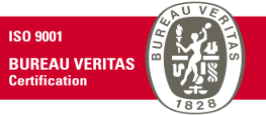 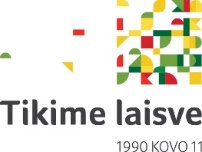 Lietuvos Respublikos Seimo Valstybės valdymo ir savivaldybių komitetui 2021-Nr. R2-(V)-Lietuvos Respublikos Seimo Valstybės valdymo ir savivaldybių komitetui Į 2021-01-15Nr. S-2021-240DĖl vandens tiekimo ir nuotekų tvarkymo politikos įgyvendinimo	DĖl vandens tiekimo ir nuotekų tvarkymo politikos įgyvendinimo	DĖl vandens tiekimo ir nuotekų tvarkymo politikos įgyvendinimo	DĖl vandens tiekimo ir nuotekų tvarkymo politikos įgyvendinimo	